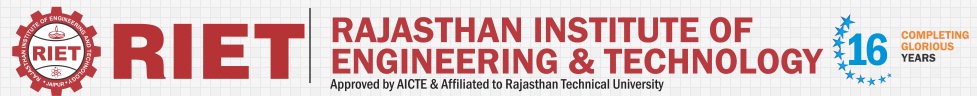 Department of ExaminationTime Table of B.Tech VII Semester I Mid Term Exam, 2018I Mid Term Exam – 2018 (10 - 12 September 2018)                          B. Tech VII Semester I Mid Term Exam – 2018         Date: 06/09/2018Exam Incharge					          		                               PrincipalDayMONDAYMONDAYTUESDAYTUESDAYWEDNESDAYWEDNESDAYDate10/09/201810/09/201811/09/201811/09/201812/09/201812/09/2018TimeBranch 9:45am to 11:45am1:00pm to 3:00pm9:45am to 11:45am1:00pm to 3:00pm9:45am to 11:45am1:00pm to 3:00pmCSEISSCloud computingCADVLSICCDMWHADBMSITISSIP CGMT SPMDMWHADBMSECEAWPDSPDIPWCVLSI DesignVHDLEEEPSPPSAPSENCESAITOSEEPSPPSAPSENCESAITEOPSCIVILWRE-IDSS-IDCS-IITE-IIANMRWSSMEFEMRACORTurbo machineOMM & NM